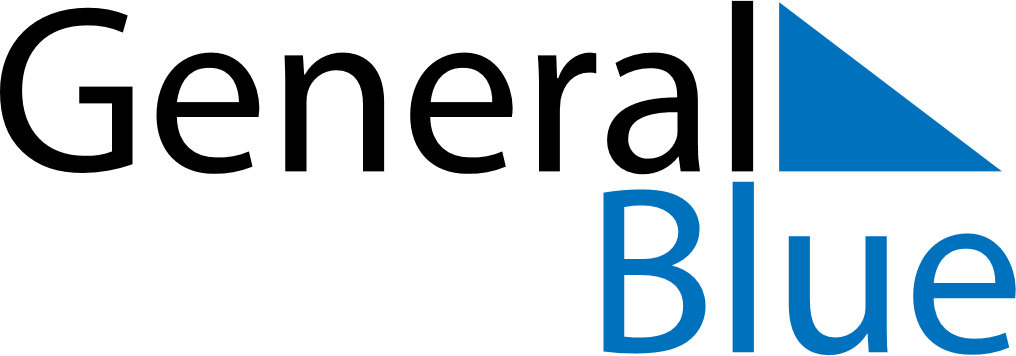 June 2024June 2024June 2024June 2024June 2024June 2024June 2024Mancha Khiri, Khon Kaen, ThailandMancha Khiri, Khon Kaen, ThailandMancha Khiri, Khon Kaen, ThailandMancha Khiri, Khon Kaen, ThailandMancha Khiri, Khon Kaen, ThailandMancha Khiri, Khon Kaen, ThailandMancha Khiri, Khon Kaen, ThailandSundayMondayMondayTuesdayWednesdayThursdayFridaySaturday1Sunrise: 5:36 AMSunset: 6:38 PMDaylight: 13 hours and 1 minute.23345678Sunrise: 5:36 AMSunset: 6:38 PMDaylight: 13 hours and 1 minute.Sunrise: 5:36 AMSunset: 6:39 PMDaylight: 13 hours and 2 minutes.Sunrise: 5:36 AMSunset: 6:39 PMDaylight: 13 hours and 2 minutes.Sunrise: 5:36 AMSunset: 6:39 PMDaylight: 13 hours and 2 minutes.Sunrise: 5:36 AMSunset: 6:39 PMDaylight: 13 hours and 2 minutes.Sunrise: 5:36 AMSunset: 6:40 PMDaylight: 13 hours and 3 minutes.Sunrise: 5:37 AMSunset: 6:40 PMDaylight: 13 hours and 3 minutes.Sunrise: 5:37 AMSunset: 6:40 PMDaylight: 13 hours and 3 minutes.910101112131415Sunrise: 5:37 AMSunset: 6:41 PMDaylight: 13 hours and 3 minutes.Sunrise: 5:37 AMSunset: 6:41 PMDaylight: 13 hours and 4 minutes.Sunrise: 5:37 AMSunset: 6:41 PMDaylight: 13 hours and 4 minutes.Sunrise: 5:37 AMSunset: 6:41 PMDaylight: 13 hours and 4 minutes.Sunrise: 5:37 AMSunset: 6:41 PMDaylight: 13 hours and 4 minutes.Sunrise: 5:37 AMSunset: 6:42 PMDaylight: 13 hours and 4 minutes.Sunrise: 5:37 AMSunset: 6:42 PMDaylight: 13 hours and 4 minutes.Sunrise: 5:37 AMSunset: 6:42 PMDaylight: 13 hours and 4 minutes.1617171819202122Sunrise: 5:38 AMSunset: 6:43 PMDaylight: 13 hours and 5 minutes.Sunrise: 5:38 AMSunset: 6:43 PMDaylight: 13 hours and 5 minutes.Sunrise: 5:38 AMSunset: 6:43 PMDaylight: 13 hours and 5 minutes.Sunrise: 5:38 AMSunset: 6:43 PMDaylight: 13 hours and 5 minutes.Sunrise: 5:38 AMSunset: 6:43 PMDaylight: 13 hours and 5 minutes.Sunrise: 5:38 AMSunset: 6:44 PMDaylight: 13 hours and 5 minutes.Sunrise: 5:39 AMSunset: 6:44 PMDaylight: 13 hours and 5 minutes.Sunrise: 5:39 AMSunset: 6:44 PMDaylight: 13 hours and 5 minutes.2324242526272829Sunrise: 5:39 AMSunset: 6:44 PMDaylight: 13 hours and 5 minutes.Sunrise: 5:39 AMSunset: 6:44 PMDaylight: 13 hours and 5 minutes.Sunrise: 5:39 AMSunset: 6:44 PMDaylight: 13 hours and 5 minutes.Sunrise: 5:39 AMSunset: 6:45 PMDaylight: 13 hours and 5 minutes.Sunrise: 5:40 AMSunset: 6:45 PMDaylight: 13 hours and 4 minutes.Sunrise: 5:40 AMSunset: 6:45 PMDaylight: 13 hours and 4 minutes.Sunrise: 5:40 AMSunset: 6:45 PMDaylight: 13 hours and 4 minutes.Sunrise: 5:41 AMSunset: 6:45 PMDaylight: 13 hours and 4 minutes.30Sunrise: 5:41 AMSunset: 6:45 PMDaylight: 13 hours and 4 minutes.